Встреча с «трудными» учащимися МКОУ  «ДГ» инспектора ПДН ОВД  Темирбулатовой М.Х.Повестка дня:Повестка дня:«Профилактика правонарушений и преступлений среди несовершеннолетних»Присутствовали:Инспектор ПДН ОВД Темирбулатова М.Х.Социальный педагог Гаджиева Б.Р.Ученики 5-9х классов.В сентябре 2018-2019  учебного года был уточнен список «трудных» детей МКОУ «ДГ». 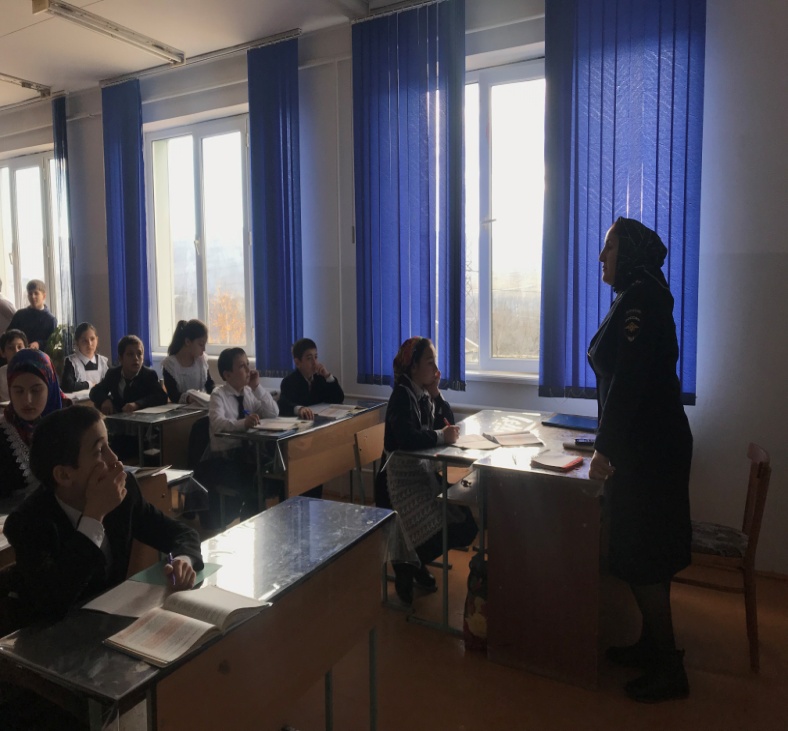 В своих профилактических беседах инспектор ПДН ОВД  рассказала учащимся, какого характера правонарушения совершаются несовершеннолетними в школах и на улицах и какие меры наказания предусмотрены за те  или иные административные нарушения и уголовные преступления. Объяснила учащимся, за какие правонарушения и преступления ставят на учет ПДН ОВД (правонарушения, пропуски занятий, прогулы и т.д.) и каковы последствия для родителей и самих         детей, находящихся на учете ПДН. Поэтому следует быть внимательными и бдительными как в школе, так и во внеурочное время, не попадаться в компанию взрослых, склонных к совершению преступлений, не поддаваться уговорам таких людей, которые и вовлекают несовершеннолетних к совершению преступлений. Каждый из учеников обещал исправиться и больше не нарушать закон.Социальный педагог ДГ: Гаджиева Б.Р.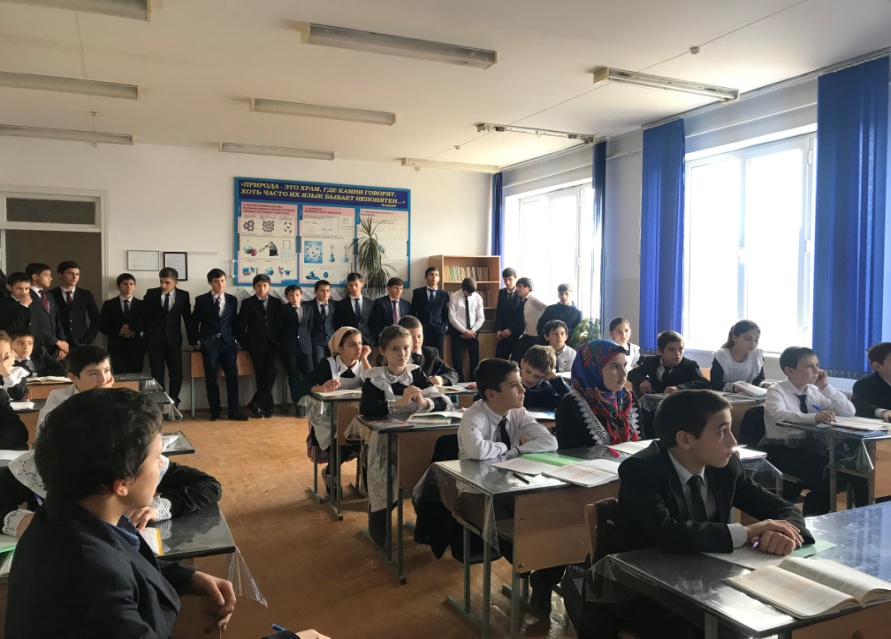 